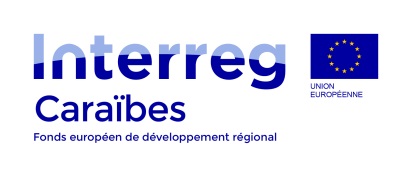 Fiche Pré-projetdu programme INTERREG  Caraïbes pour appel à manifestation d’intérêtVersion mai 2020	POURQUOI CETTE FICHE ?	Cette fiche pré-projet pour appel à manifestation d’intérêt a été élaborée par l’équipe du SC et vise à identifier les idées de projet pertinentes au regard de la stratégie du programme.Votre pré-projet fera l’objet d’une étude d’opportunité par le comité de sélection. S’il reçoit un avis d’opportunité positif,  vous serez accompagné par le SC en vue de la formalisation d’un dossier de candidature complet. Ce dossier complet sera ensuite instruit et à nouveau présenté au comité de sélection pour décision quant à sa programmation ou non. En cas d’avis d’opportunité positif concernant votre pré-projet, vous êtes donc tenu de déposer un dossier de candidature complet dans un délai de 6 semaines (la date pour la remise du projet complet sera précisée sur la notification qui vous sera adressée, le cas échéant).  Le SC vous tiendra informé tout au long du processus et se tient à votre disposition pour vous assister dans vos démarches.COMMENT LA REMPLIR ?Définir l’axe et l’objectif spécifique sous lesquels votre projet sera déposé (Cf. le Programme Opérationnel téléchargeable sur le site www.interreg.caraibes.fr). Trouver un acronyme (maximum de 30 caractères soit 5 à 6 mots).  Résumer les objectifs, actions et résultats de votre projet (Pourquoi ? Quoi ? Avec qui ? Quels résultats ? En faveur de qui ?). Désigner le Chef de File et ses partenaires (noter très précisément le libellé de la structure, sa forme juridique, son type, l’adresse et la personne à contacter). Déterminer les principaux postes budgétaires et le coût du projet. Construire le plan de financement. Indiquer la date de démarrage et la durée de votre projet (y compris la période de préparation).QUAND L’ENVOYER ?Le présent document est à envoyer pendant toute la durée de l’appel à manifestation d’intérêt, en respectant les délais de l’AMI.COMMENT L’ENVOYER ?Ce document est à envoyer au SC du programme INTERREG  Caraïbes: Par voie électronique : interreg.caraibes@cr-guadeloupe.fr ET Par voie postale : 	Secrétariat Conjoint du programme INTERREG CaraïbesImmeuble le Métis97 122 Baie-MahaultGUADELOUPEInformations généralesInformations sur le partenariat A – Chef de file (obligatoirement localisé dans un territoire communautaire)Fournir :Une déclaration concernant le chiffre d'affaires réalisé au cours des trois derniers exercices disponibles, ou une déclaration appropriée des banques ou la preuve d'une assurance pour les risques professionnels. Si le candidat est objectivement dans l'impossibilité de produire, pour justifier de sa capacité financière, l'un des renseignements ou documents demandés par le SC, il peut prouver sa capacité par tout autre document considéré comme équivalent par le SC notamment le montant de contrats en cours à titre de justificatif. B – Partenaires communautaires :(tableau à reproduire autant de fois qu’il y a de partenaires)C – Partenaires extra-communautaires :(tableau à reproduire autant de fois qu’il y a de partenaires – le projet doit obligatoirement impliquer au moins un partenaire extra-communautaire)Informations sur le projet Informations complémentaires concernant la structure chef de fileInformations sur la réalisation financière du projetA – Estimation des cofinancements :B – Estimation des dépenses :Fait à …………………………	Le ………………………..Nom et qualité du signataire habilité à engager juridiquement le porteur de projetSignature Eléments à vérifier :	La fiche pré-projet fournie par les autorités du programme est dûment complétée et accompagnée des justificatifs requis	Les statuts du chef de file et des partenaires sont joints	Un document attestant de la capacité du représentant légal (et éventuelle délégation de signature) à engager la structure est joint	Le n° SIRET (et le Kbis, le cas échéant) de la structure chef de file sont joints	Un justificatif du nombre de salariés de la structure chef de file est jointTitre du projetAcronyme du projetAxe(s) thématique(s) (du programme dans lequel s’inscrit le projet)Objectif(s) spécifique(s) (du programme dans lequel s’inscrit le projet)Réponse à l’AMI n°Calendrier prévisionnel.. / .. / ….   -   .. / .. / ….   Soit : … moisStructureStructureStructureStructureNom ou raison sociale de la structureCoordonnées ::@  :Adresse Postale : ::@  :Adresse Postale : ::@  :Adresse Postale :Date de création de la structureForme juridique actuelleN° SIRETEffectifs actuelsChiffre d’affaires global HT des trois derniers exercicesExercice du ..................
au ..................Exercice du ..................
	au ..................Exercice du ..................
	au ..................Chiffre d’affaires global HT des trois derniers exercicesPersonne en charge du dossier dans la structure concernéePersonne en charge du dossier dans la structure concernéePersonne en charge du dossier dans la structure concernéePersonne en charge du dossier dans la structure concernéeNom de la personne en charge du dossierFonction dans la structureCoordonnées  ::@  : ::@  : ::@  :StructureStructureNom ou raison sociale de la structure Forme juridique actuelleCoordonnées ::@  :Adresse Postale :Personne en charge du dossier dans la structure concernéePersonne en charge du dossier dans la structure concernéeNom de la personne en charge du dossierFonction dans la structureCoordonnées  ::@  :StructureStructureNom ou raison sociale de la structure Forme juridique actuelleCoordonnées ::@  :Adresse Postale :Personne en charge du dossier dans la structure concernéePersonne en charge du dossier dans la structure concernéeNom de la personne en charge du dossierFonction dans la structureCoordonnées  ::@  :Situation de départ  et contexte ObjectifsQuelle est la problématique/le cadre stratégique dans lequel s’inscrit votre projet ? A quelles difficultés répond-t-il ? Quelle valeur ajoutée apporte-il pour résoudre le problème identifié ?ActivitésDécrire les actions mises en œuvre dans le cadre du projet et qui concourront atteindre les objectifs fixés ?RésultatsQuels sont les résultats que produiront les activités en fin de projet (livrables) ? Identifier les résultats spécifiques et concrets en termes quantitatifs et qualitatifs.Cibles, bénéficiairesIndiquez quelles sont les bénéficiaires directs (partenaires) et indirects visés par le projet.Zone de réalisation du projetOù se dérouleront les activités prévues ?Quels sont les partenaires que vous avez identifiés ?Le projet doit comporter a minima un chef de file communautaire et un partenaire extra-communautaire. Le partenariat est-il formalisé (lettre d’intention, lettre d’engagement, etc) ? Quel est le caractère innovant du projet ?Le projet s’inscrit-il dans une continuité ? Quelle est sa plus-value ?Quelle est la plus-value d’INTERREG pour le projet ?Pourquoi votre projet sollicite-t-il ce programme en particulier? En quoi votre projet a une dimension de coopération territoriale ? En quoi cette dimension est nécessaire pour atteindre l’objectif que s’est fixé le projet?Expérience précédente en gestion de projets de la structure chef de file ?Le porteur de projet a-t-il déjà mis en œuvre des projets ? Des projets de coopération à l’échelle régionale ?Le partenariat a-t-il la capacité financière et administrative de gérer et de mettre en œuvre le projet ?Justifiez la capacité financière de la structure chef de file (et de ses partenaires) à pré-financer les activités du projet ? Justifiez la capacité administrative de la structure chef de file à piloter le projet et le partenariat ? Justifiez la capacité du partenariat à mettre en œuvre les activités et à suivre les résultats le projet ?Comment avez-vous eu connaissance du programme INTERREG  Caraïbes ?Comment et par qui le porteur de projet a-t-il eu connaissance du programme INTERREG  Caraïbes ? Par le site internet, par les relais institutionnels, par les médias… ?Nom du cofinanceurContactéAssuréMontant (€)Recettes nettes générées par le projetRecettes nettes générées par le projetRecettes nettes générées par le projetSubvention FEDER sollicitée  	(… % des dépenses éligibles)Subvention FEDER sollicitée  	(… % des dépenses éligibles)Subvention FEDER sollicitée  	(… % des dépenses éligibles)TOTAL DES COFINANCEMENTS ¨PREVISIONNELSTOTAL DES COFINANCEMENTS ¨PREVISIONNELSTOTAL DES COFINANCEMENTS ¨PREVISIONNELSPoste de dépensesMontant en territoire communautaireMontant en territoire extra-communautaireTotal (€)Frais de personnelFrais générauxFrais de déplacement et d’hébergementEquipementInfrastructures et travauxCompétences et services externesCommunicationRecettes nettes (à déduire de l’assiette éligible)Autres (précisez)TOTAL DEPENSES PREVISIONNELLES(1)(2)(3)Montant de l’assiette éligible  (2)  				€Cadre réservé au SCCadre réservé au SCDate de réception de la fichePersonne en charge du dossierRécépissé envoyé au Chef de file le